Реквізити навчальної дисципліниПрограма навчальної дисципліниОпис навчальної дисципліни, її мета, предмет вивчання та результати навчанняДисципліна “Методології і технології розроблення програмного забезпечення” спрямована на вивчення студентами сучасних підходів та методів розроблення програмного забезпечення. В дисципліні розглядаються: інструменти та підходи розроблення програмних продуктів, засоби управління залежностями, логування та моніторинг в сучасних програмних продуктах, способи організації взаємодії при розробці програмного забезпечення. Вивчення даної дисципліни майбутніми фахівцями дозволить їм набути важливих компетенцій в сфері інженерії програмного забезпечення.Метою вивчення дисципліни “Методології і технології розроблення програмного забезпечення” є підготовка фахівців, здатних розв’язувати комплексні задачі у сфері розроблення підтримуваного програмного забезпечення та використовувати сучасні підходи та інструменти при розробці.Предметом дисципліни є:теоретичні та практичні засади розроблення та підтримки програмних продуктів;методи та засоби взаємодії між розробниками при розробці програмного забезпечення;методи тестування програмного забезпечення;методи неперервної інтеграції;принципи побудови архітектури програмного забезпечення;способи доставки та розгортання програмного забезпечення.Згідно з вимогами ОПП  здобувачі після засвоєння дисципліни  “Методології та технології розроблення програмного забезпечення” мають продемонструвати такі компетентності та програмні результати навчання:здатність до абстрактного мислення, аналізу та синтезу;здатність до алгоритмічного та логічного мислення;здатність розробляти та підтримувати програмні продукти;знати та вміти застосовувати методи та технології розроблення програмних продуктів.За результатами вивчення навчальної дисципліни “Методології та технології розроблення програмного забезпечення” мають бути отримані такі знання:концептуальні та теоретичні знання у сфері інженерії програмного забезпечення;методологічні знання в плані застосування сучасних методів та технології для розроблення програмного забезпечення.Уміння, які мають бути отримані у рамках вивчення навчальної дисципліни “Методології та технології розроблення програмного забезпечення”:розробляти програмне забезпечення;використовувати підходи адаптації програмного забезпечення до змін;застосовувати сучасні інструменти для тестування програмного забезпечення;ефективно взаємодіяти з командою при груповій розробці програмного забезпечення;Таке поєднання загальних та спеціальних компетентностей, теоретичних та практичних знань, умінь та здатностей сприяє підвищенню професійного рівня здобувачів ступеня бакалавр задля здійснення ними ефективної діяльності в сфері розроблення програмних продуктів.Пререквізити та постреквізити дисципліни (місце в структурно-логічній схемі навчання за відповідною освітньою програмою)Необхідні дисципліни: “Алгоритми та методи обчислень”, “Бази даних”, .”Основи програмування”Зміст навчальної дисципліни Перелік основних тем, що входять до програми вивчення дисципліни “Вступ до штучного інтелекту”:Розділ 1. Вступ до дисципліниТема 1.1. Мета, предмет та актуальність дисципліниРозділ 2.Системи контролю версійТема 2.1. Історія систем контролю версійТема 2.2. Базові команди та задачі системи контролю версій GitТема 2.3. Командна розробка з використанням системи контролю версій GitТема 2.4. Архітектура та внутрішня логіка роботи системи контролю версій GitРозділ 3. Методології при розробці програмного забезпеченняТема 3.1. Написання unit-тестів, антипаттерни при написанні unit-тестівТема 3.2. Неперервна інтеграція при розробці на прикладі GitHub ActionsТема 3.3. Код-рев’юТема 3.4. Практики екстремального програмуванняТема 3.5. Чиста архітектура та чистий кодРозділ 4. Підготовка програмного продукту до розгортанняТема 4.1. Контейнеризація як метод доставки програманого продукту (на прикладі docker)Тема 4.2. Безпека програмних продуктів та вразливостіТема 4.3. Тестування навантаженняТема 4.4. Логування та моніторинг програмного продуктуТема 4.5. Дизайн прикладних програмних інтерфейсів (API)Тема 4.6. Розробка та інфраструктура при розгортанніНавчальні матеріали та ресурсиSoftware Engineering at Google by Titus Winters, Tom Manshreck, Hyrum Wright. URL: https://abseil.io/resources/swe-bookBuilding Secure and Reliable Systems by Heather Adkins, Betsy Beyer, Paul Blankinship, Ana Oprea, Piotr Lewandowski, Adam Stubblefield. URL: https://sre.google/static/pdf/building_secure_and_reliable_systems.pdfНавчальний контентМетодика опанування навчальної дисципліни (освітнього компонента)Лабораторні заняття:Метою проведення лабораторних занять є закріплення студентами  теоретичних знань та набуття необхідних практичних навичок роботи із сучасними технологіями для систем зі штучним інтелектом.Лабораторна робота №1: Робота з системою контролю версій Git;Лабораторна робота №2: Написання Unit-тестів;Лабораторна робота №3: Контейнеризація за допомогою docker;Лабораторна робота №4: Командна робота над проєктом;Самостійна робота студентапідготовка до лекційних занять по вивченню попереднього лекційного матеріалу;підготовка до лабораторних робіт з вивченням теорії лабораторного заняття з усною відповіддю на наведені питання розділу;оформлення результатів лабораторної роботи у вигляді протоколу.Політика та контрольПолітика навчальної дисципліни (освітнього компонента)Під час занять з навчальної дисципліни студенти повинні дотримуватись певних дисциплінарних правил: не допускаються сторонні розмови або інший шум, що заважає проведенню занять;не допускається користування мобільними телефонами та іншими технічними засобами без дозволу викладача. Лабораторні роботи здаються особисто з попередньою перевіркою теоретичних знань, які необхідні для виконання лабораторної роботи. Перевірка практичних результатів включає перевірку коду та виконання тестових завдань.Види контролю та рейтингова система оцінювання результатів навчання (РСО)Поточний контроль: опитування за темою заняттяКалендарний контроль: проводиться двічі на семестр як моніторинг поточного стану виконання вимог силабусу.Семестровий контроль: залікУмови допуску до семестрового контролю: зарахування усіх лабораторних робіт	Таблиця 1 — Максимальні бали за окремі лабораторні роботиМаксимальна оцінка за залік () складає 20 балів:Семестровий рейтинг студента із дисципліни складається з оцінок за: лабораторні роботи () та залік ().Студент має можливість отримати оцінку за залік автоматом (). Для цього необхідно виконати умови допуску до семестрового контролю до початку залікової сесії. В такому випадку оцінку за дисципліну складатиме:В разі якщо роботи здаються у період залікової сесії, студент втрачає право на зарахування заліку автоматом. В цьому випадку максимальний бал за відповідну роботу складатиме 60% від зазначеного в таблиці 1.	Таблиця 2 — Відповідність рейтингових балів оцінкам за університетською шкалоюДодаткова інформація з дисципліни (освітнього компонента)теоретичні та практичні питання, що виносяться під час захисту лабораторних робіт та семестрового контролю, відповідають переліку основних тем, що входять до програми вивчення дисципліни “Методології та технології розроблення програмного забезпечення”.Робочу програму навчальної дисципліни (силабус):Склав асистент кафедри обчислювальної техніки, Ковальчук О. М.Ухвалено кафедрою  обчислювальної техніки (протокол № 13 від 10.05.2023)Погоджено методичною комісією факультету (протокол № 11 від 29.06.2023)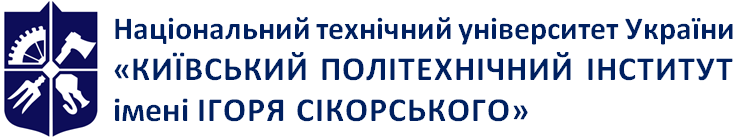 Кафедра обчислювальної технікиМетодології і технології розроблення програмного забезпеченняРобоча програма навчальної дисципліни (Силабус)Методології і технології розроблення програмного забезпеченняРобоча програма навчальної дисципліни (Силабус)Методології і технології розроблення програмного забезпеченняРобоча програма навчальної дисципліни (Силабус)Рівень вищої освітиПерший (бакалаврський)Галузь знань12 Інформаційні технологіїСпеціальність121 Інженерія програмного забезпеченняОсвітня програмаІнженерія програмного забезпечення комп’ютерних систем, Комп’ютерні системи та мережіСтатус дисципліниНормативнаФорма навчанняочна(денна)Рік підготовки, семестр2 курс, весняний семестрОбсяг дисципліни4  кредитиСеместровий контроль/ контрольні заходиЗалікРозклад занятьЛекцій 18 (36 годин),   Лабораторних  9 (18 годин)Мова викладанняУкраїнськаІнформація про 
керівника курсу / викладачівЛектор: Ковальчук Олександр Миронович, kovalchuk.oleksandr@lll.kpi.uaЛабораторні:  Ковальчук Олександр МироновичРозміщення курсуhttps://classroom.google.com/u/0/c/NTkyNTg0NDQ3NjI5Назви розділів, темКількість годинКількість годинКількість годинКількість годинНазви розділів, темВсьогоУ тому числіУ тому числіУ тому числіНазви розділів, темВсьогоЛекціїПрактичні роботиСРСНазви розділів, темВсьогоЛекціїПрактичні роботиСРСРозділ 1. Вступ до дисципліниТема 1.1. Мета, предмет та актуальність дисципліни642Розділ 2.Системи контролю версійТема 2.1. Історія систем контролю версійТема 2.2. Базові команди та задачі системи контролю версій GitТема 2.3. Командна розробка з використанням системи контролю версій GitТема 2.4. Архітектура та внутрішня логіка роботи системи контролю версій Git308418Розділ 3. Методології при розробці програмного забезпеченняТема 3.1. Написання unit-тестів, антипаттерни при написанні unit-тестівТема 3.2. Неперервна інтеграція при розробці на прикладі GitHub ActionsТема 3.3. Код-рев’юТема 3.4. Практики екстремального програмуванняТема 3.5. Чиста архітектура та чистий код4012622Розділ 4. Підготовка програмного продукту до розгортанняТема 4.1. Контейнеризація як метод доставки програманого продукту (на прикладі docker)Тема 4.2. Безпека програмних продуктів та вразливостіТема 4.3. Тестування навантаженняТема 4.4. Логування та моніторинг програмного продуктуТема 4.5. Дизайн прикладних програмних інтерфейсів (API)Тема 4.6. Розробка та інфраструктура при розгортанні4412824Всього в семестрі120361866ЛабораторнаВсього за видом роботиЛабораторна робота №115Лабораторна робота №215Лабораторна робота №325Лабораторна робота №42580Кількість балівОцінка100-95Відмінно94-85Дуже добре84-75Добре74-65Задовільно64-60ДостатньоМенше 60НезадовільноНе виконані умови допускуНе допущено